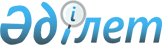 "Әлеуметтік көмек көрсету, оның мөлшерін белгілеу және мұқтаж азаматтардың жекелеген санаттарының тізбесін айқындау қағидаларын бекіту туралы" Арал аудандық мәслихатының 2014 жылғы 23 сәуірдегі № 167 шешіміне өзгеріс енгізу туралыҚызылорда облысы Арал аудандық мәслихатының 2015 жылғы 05 мамырдағы N 233 шешімі. Қызылорда облысының Әділет департаментінде 2015 жылғы 27 мамырда N 4991 болып тіркелді.      "Нормативтік құқықтық актілер туралы" 1998 жылғы 24 наурыздағы, "Қазақстан Республикасындағы жергілікті мемлекеттік басқару және өзін-өзі басқару туралы" 2001 жылғы 23 қаңтардағы Қазақстан Республикасының Заңдарына сәйкес Арал аудандық мәслихаты ШЕШІМ ҚАБЫЛДАДЫ:

      1.  "Әлеуметтік көмек көрсету, оның мөлшерін белгілеу және мұқтаж азаматтардың жекелеген санаттарының тізбесін айқындау қағидаларын бекіту туралы" Арал аудандық мәслихатының 2014 жылғы 23 сәуірдегі № 167 шешіміне (нормативтік құқықтық актілерді мемлекеттік тіркеу Тізілімінде 4668 нөмірімен тіркелген, аудандық "Толқын" газетінің 2014 жылғы 21 мамырдағы № 36 жарияланған) мынадай өзгеріс енгізілсін:

      көрсетілген шешіммен бекітілген әлеуметтік көмек көрсету, оның мөлшерін белгілеу және мұқтаж азаматтардың жекелеген санаттарының тізбесін айқындау қағидаларында:

      2- тармақтың 8)-тармақшасы мынадай жаңа редакцияда жазылсын:

      "8) уәкілетті орган - жергілікті бюджет есебінен қаржыландырылатын, әлеуметтік көмек көрсетуді жүзеге асыратын "Арал аудандық жұмыспен қамту, әлеуметтік бағдарламалар және азаматтық хал актілерін тіркеу бөлімі" коммуналдық мемлекеттік мекемесі;".

      2.  Осы шешім алғаш ресми жарияланған күнінен кейін күнтізбелік он күн өткен соң қолданысқа енгізіледі.


					© 2012. Қазақстан Республикасы Әділет министрлігінің «Қазақстан Республикасының Заңнама және құқықтық ақпарат институты» ШЖҚ РМК
				
      Арал аудандық мәслихатының

Арал аудандық

      кезектен тыс отыз жетінші

мәслихатының хатшысы

      сессиясының төрағасы

      Ж. Жалғасбеков

К. Данабай

      "КЕЛІСІЛДІ"

      "Қызылорда облысының

      жұмыспен қамтуды үйлестіру

      және әлеуметтік бағдарламалар

      басқармасы" мемлекеттік

      мекемесінің басшысы

      ____________ Ж. Жылқышиева

      "05" мамыр 2015 жыл
